Surface Pro 3Fact sheetMay 2014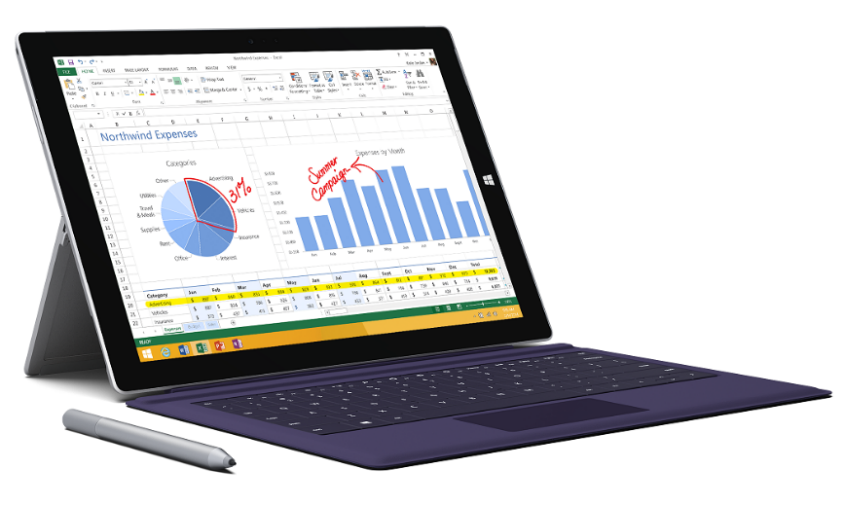 Meet Surface Pro 3, the tablet that can replace your laptop. Wrapped in magnesium and loaded with a 12-inch ClearType Full HD display, 4th-generation Intel® Core™ processor and up to 8 GB of RAM in a sleek frame — just 0.36 inches thin and 1.76 pounds — with up to nine hours of Web-browsing battery life, Surface Pro 3 has all the power, performance and mobility of a laptop in an incredibly lightweight, versatile form.The thinnest and lightest member of the Surface Pro family, Surface Pro 3 features a large and beautiful 2160x1440 2K color-calibrated screen and 3:2 aspect ratio with multitouch input, so you can swipe, pinch and drag whenever you need. The improved optional Surface Pro Type Cover and more adjustable, continuous kickstand will transform your device experience from tablet to laptop in a snap. Surface Pro Type Cover features a double-fold hinge enabling you to magnetically lock it to the display’s lower bezel, keeping everything steady so you can work just as comfortably on your lap as you do at your desk. With a full-size USB 3.0 port, microSD card reader and Mini DisplayPort, you can quickly transfer files and easily connect peripherals like external displays. And with the optional Surface Ethernet Adapter, you can instantly connect your Surface to a wired Ethernet network with transfer rates of up to 1 Gbps.The custom Surface Pen, crafted with a solid, polished aluminum finish, was designed to look and feel like an actual fountain pen to give you a natural writing experience. Use Surface Pen to organically mark presentations, sign documents or create art in apps like Fresh Paint. A click of Surface Pen opens OneNote, so you can capture your thoughts instantaneously — and your work is automatically saved. Double-click the back of Surface Pen to instantly capture a screenshot of whatever’s on your screen. And with our sophisticated Palm Block technology, you can rest your hand as you write without unintended inputs and marks.When it’s time to have some fun, Surface Pro 3’s bright 12-inch ClearType Full HD display, Dolby® Audio-enhanced sound and doubled Wi-Fi speeds are up to the task. Prop up your Surface via its continuous kickstand for your perfect viewing angle, and enjoy Surface Pro 3’s front-facing speakers, now 45 percent louder for an even better audio experience. Need to quickly capture a photo or video chat with your friends? Surface Pro 3 now features two 5MP cameras capable of capturing 1080p HD video, so capturing stills or video has never been easier.  With Windows 8.1 Pro, Surface Pro 3 is capable of running all your Windows software, including Microsoft Office and Windows Store apps, including custom line-of-business apps for enterprises and business owners. Starting at just $799 ERP, Surface Pro 3 is available with an Intel® Core™ i3, i5 or i7 processor with up to 512 GB of storage and up to 8 GB of RAM.Top features and benefitsReplace your laptop. Surface Pro 3 takes you from tablet to laptop and back with the optional Surface Pro Type Cover and Docking Station for Surface Pro 3. Prop Surface Pro 3 and Surface Pro Type Cover up on your lap to type on the go, flip the cover back and use Surface Pro 3 like a tablet, or draw with Surface Pen. Connect Surface Pro 3 to the docking station to create a powerful desktop rig. It’s the tablet that can replace your laptop.Feel the power. With the option of three different 4th-generation Intel® Core™ processor models and packing up to 8 GB of RAM, Surface Pro 3 is a powerhouse providing enterprise-worthy performance, all in a thin and lightweight package.Write, draw and create. Surface Pro 3 includes the all-new Surface Pen that is pressure-sensitive and precise, so you can get creative with drawing and note-taking. Surface Pen makes it easy to mark presentations, PDFs and documents just like you would on paper.Smile for the camera. Featuring two 1080p HD video cameras, 5MP rear- and front-facing cameras, capturing image stills or video chatting is easy and beautiful. All the programs you need. Surface Pro 3 is compatible with virtually all your favorite and critical Windows software, including Microsoft Office. With Windows 8.1 Pro, you can download apps from the Windows Store and use them side by side with Snap View, or load custom line-of-business apps for your workforce.Technical specsPricingContact infoFor more information, press only:Rapid Response Team, Waggener Edstrom Communications, (503) 443-7070, rrt@waggeneredstrom.comFor more product information and images:Visit Surface Newsroom at http://www.microsoft.com/en-us/news/presskits/surface/.For more information about Surface:Visit Surface at http://www.microsoft.com/surface.Operating systemWindows 8.1 Pro ExteriorDimensions: 7.93 in x 11.5 in x 0.36 inWeight: 1.76 lbs Casing: MagnesiumColor: SilverPhysical buttons: Volume, Power, HomeStorage64 GB, 128 GB, 256 GB, 512 GBDisplayScreen: 12-inch ClearType Full HD displayResolution: 2160 x 1440Aspect Ratio: 3:2 Touch: Multitouch inputPen inputPen input and pen (included with purchase)Pen features 256 levels of pressure sensitivityCPU4th-generation Intel® Core™ i5-4300U (1.6 GHz with Intel® Turbo Boost up to 2.90 GHz) with Intel® HD Graphics 4400
4 GB or 8 GB of RAM — dual-channel LPDDR3 TPM 2.0 (Trusted Platform Module — for BitLocker encryption)4th-generation Intel® Core™ i3/i5/i7 ProcessorSystem memory: 4GB or 8GB memory optionsTPM 2.0 chip for enterprise securityWirelessWireless: Wi-Fi 802.11ac/802.11 a/b/g/nBluetooth 4.0 low energy technologyBatteryUp to nine hours of Web-browsing battery lifeCameras and A/V5MP and 1080p HD front- and rear-facing cameras 
Built-in front- and rear-facing microphones 
Stereo speakers with Dolby® Audio-enhanced soundPortsFull-size USB 3.0microSD card readerHeadset jack Mini DisplayPortCover portCharging portSensorsAmbient light sensor
Accelerometer
Gyroscope
MagnetometerPower supply36W power supply (including 5W USB for accessory charging)WarrantyOne-year limited hardware warrantySurface Pro 3Estimated retail price (USD)Intel® Core™ i3, 64 GB and 4 GB of RAM$799Intel® Core™ i5, 128 GB7 and 4 GB of RAM$999Intel® Core™ i5, 256 GB7 and 8 GB of RAM$1,299Intel® Core™ i7, 256 GB7 and 8 GB of RAM$1,549Intel® Core™ i7, 512 GB7 and 8 GB of RAM$1,949Surface Pro 3 Accessories Estimated retail price (USD)Surface Pro Type Cover$129.99Additional Surface Pen$49.99Additional 36W Power Supply$79.99Additional Pen Loop$4.99Docking Station for Surface Pro 3$199.99Surface Ethernet Adapter$39.99